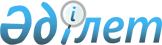 "2018-2020 жылдарға арналған аудандық бюджет туралы" Бородулиха аудандық мәслихатының 2017 жылғы 22 желтоқсандағы № 17-2-VI шешіміне өзгерістер енгізу туралы
					
			Күшін жойған
			
			
		
					Шығыс Қазақстан облысы Бородулиха аудандық мәслихатының 2018 жылғы 27 сәуірдегі № 21-2-VI шешімі. Шығыс Қазақстан облысы Әділет департаментінің Бородулиха аудандық Әділет басқармасында 2018 жылғы 11 мамырда № 5-8-155 болып тіркелді. Күші жойылды - Шығыс Қазақстан облысы Бородулиха аудандық мәслихатының 2018 жылғы 21 желтоқсандағы № 31-2-VI шешімімен.
      Ескерту. Күші жойылды - Шығыс Қазақстан облысы Бородулиха аудандық мәслихатының 21.12.2018 № 31-2-VI шешімімен (01.01.2019 бастап қолданысқа енгізіледі).

      РҚАО-ның ескертпесі.

      Құжаттың мәтінінде түпнұсқаның пунктуациясы мен орфографиясы сақталған.
      Қазақстан Республикасының 2008 жылғы 4 желтоқсандағы Бюджет кодексінің 109-бабының 5-тармағына, "Қазақстан Республикасының жергілікті мемлекеттік басқару және өзін-өзі басқару туралы" Қазақстан Республикасының 2001 жылғы 23 қаңтардағы Заңының 6-бабы 1-тармағының 1) тармақшасына, "2018-2020 жылдарға арналған облыстық бюджет туралы" Шығыс Қазақстан облыстық мәслихатының 2017 жылғы 13 желтоқсандағы № 16/176-VI шешіміне өзгерістер енгізу туралы" Шығыс Қазақстан облыстық мәслихатының 2018 жылғы 12 сәуірдегі № 19/213-VI шешіміне сәйкес (Нормативтік құқықтық актілерді мемлекеттік тіркеу тізілімінде 5622 нөмірімен тіркелген) Бородулиха аудандық мәслихаты ШЕШІМ ҚАБЫЛДАДЫ:
      1. "2018-2020 жылдарға арналған аудандық бюджет туралы" Бородулиха аудандық мәслихатының 2017 жылғы 22 желтоқсандағы № 17-2-VI шешіміне (Нормативтік құқықтық актілерді мемлекеттік тіркеу тізілімінде 5362 нөмірімен тіркелген, Казакстан Республикасы нормативтік құқықтық актілерінің электрондық түрдегі Эталондық бақылау банкінде 2018 жылғы 4 қантарда жарияланған) мынадай өзгерістер енгізілсін:
      1-тармақ келесі редакцияда жазылсын:
      "1. 2018-2020 жылдарға арналған аудандық бюджет тиісінше 1, 2, 3 қосымшаларға сәйкес, соның ішінде 2018 жылға мынадай көлемдерде бекітілсін:
      1) кірістер – 3955750 мың теңге, соның ішінде:
      салықтық түсімдер – 875404 мың теңге;
      салықтық емес түсімдер – 11331 мың теңге;
      негізгі капиталды сатудан түсетін түсімдер – 8027 мың теңге;
      трансферттер түсімі – 3060988 мың теңге;
      2) шығындар – 3994619,7 мың теңге;
      3) таза бюджеттік кредиттеу – 33910 мың теңге, соның ішінде: 
      бюджеттік кредиттер – 57720 мың теңге;
      бюджеттік кредиттерді өтеу – 23810 мың теңге;
      4) қаржы активтерімен операциялар бойынша сальдо – 0 мың теңге, соның ішінде:
      қаржы активтерін сатып алу – 0 мың тенге;
      мемлекеттің қаржы активтерін сатудан түсетін түсімдер – 0 мың теңге;
      5) бюджет тапшылығы (профициті) – -72779,7 мың теңге;
      6) бюджет тапшылығын қаржыландыру (профицитін пайдалану) – 72779,7 мың теңге, соның ішінде:
      қарыздар түсімі – 57720 мың тенге;
      қарыздарды өтеу – 23810 мың тенге;
      бюджет қаражатының пайдаланылатын қалдықтары – 38869,7 мың теңге.";
      9-тармақ келесі редакцияда жазылсын:
      "9. 2018 жылға арналған аудандық бюджетте облыстық бюджеттен ағымдағы нысаналы трансферттер 204671 мың теңге сомасында ескерілсін.";
      осы шешімнің 1, 2 - қосымшаларына сәйкес аталған шешімнің 1, 5 - қосымшалары жаңа редакцияда жазылсын.
      2. Осы шешім 2018 жылдың 1 қаңтарынан бастап қолданысқа енгізіледі. 2018 жылға арналған аудандық бюджеті 2018 жылға арналған ауылдық округ әкімдері аппараттарының бағдармалары бойынша шығындар
					© 2012. Қазақстан Республикасы Әділет министрлігінің «Қазақстан Республикасының Заңнама және құқықтық ақпарат институты» ШЖҚ РМК
				
      Сессия төрағасы 

А. Құрамысов

      Аудандық мәслихаттың хатшысы 

У. Майжанов
Бородулиха аудандық 
мәслихатының 
2018 жылғы 27 сәуірдегі 
№ 21-2-VI шешіміне 1-қосымшаБородулиха аудандық 
мәслихатының 
2017 жылғы 22 желтоқсандағы 
№ 17-2-VI шешіміне 1-қосымша
Санаты
Санаты
Санаты
Санаты
Сома (мың теңге)
Сыныбы
Сыныбы
Сыныбы
Сома (мың теңге)
Ішкі сыныбы
Ішкі сыныбы
Сома (мың теңге)
Кiрiстер атауы
Сома (мың теңге)
I. КІРІСТЕР
3955750
1
Салықтық түсiмдер
875404
01
Табыс салығы
329153
2
Жеке табыс салығы
329153
03
Әлеуметтiк салық
253590
1
Әлеуметтiк салық 
253590
04
Меншікке салынатын салықтар
234484
1
Мүлiкке салынатын салықтар
181201
3
Жер салығы
1461
4
Көлiк құралдарына салынатын салық
31130
5
Бiрыңғай жер салығы
20692
05
Тауарларға, жұмыстарға және қызметтерге салынатын iшкi салықтар
52104
2
Акциздер
3743
3
Табиғи және басқа да ресурстарды пайдаланғаны үшiн түсетiн түсiмдер
27050
4
Кәсiпкерлiк және кәсiби қызметті жүргізгені үшiн алынатын алымдар
21311
08
Заңдық маңызы бар әрекеттерді жасағаны және (немесе) оған уәкiлеттiгi бар мемлекеттiк органдар немесе лауазымды адамдар құжаттар бергені үшiн алынатын мiндеттi төлемдер
6073
1
Мемлекеттік баж
6073
2
Салықтық емес түсімдер
11331
01
Мемлекеттiк меншiктен түсетiн кiрiстер
2331
5
Мемлекет меншігіндегі мүлікті жалға беруден түсетін кірістер
2302
7
Мемлекеттік бюджеттен берілген кредиттер бойынша сыйақылар
29
06
Басқа да салықтық емес түсімдер
9000
1
Басқа да салықтық емес түсімдер
9000
3
Негізгі капиталды сатудан түсетін түсімдер
8027
03
Жердi және материалдық емес активтердi сату
8027
1
Жердi сату
8027
4
Трансферттердің түсімдері 
3060988
02
 Мемлекеттiк басқарудың жоғары тұрған органдарынан түсетiн трансферттер
3060988
2
Облыстық бюджеттен түсетiн трансферттер
3060988
Функционалдық топ
Функционалдық топ
Функционалдық топ
Функционалдық топ
Функционалдық топ
Сомасы

(мың теңге)
Кіші функция
Кіші функция
Кіші функция
Кіші функция
Сомасы

(мың теңге)
Бюджеттік бағдарламалардың әкімшісі
Бюджеттік бағдарламалардың әкімшісі
Бюджеттік бағдарламалардың әкімшісі
Сомасы

(мың теңге)
Бағдарлама
Бағдарлама
Сомасы

(мың теңге)
Атауы
Сомасы

(мың теңге)
II. ШЫҒЫНДАР
3994619,7
01
Жалпы сипаттағы мемлекеттiк қызметтер
355493,5
1
Мемлекеттi басқарудың жалпы функцияларын орындайтын өкiлдi, атқарушы және басқа органдар
278787,5
112
Аудан (облыстық маңызы бар қала) мәслихатының аппараты 
20406
001
Аудан (облыстық маңызы бар қала) мәслихатының қызметiн қамтамасыз ету жөніндегі қызметтер
20406
122
Аудан (облыстық маңызы бар қала) әкiмiнiң аппараты 
115160,5
001
Аудан (облыстық маңызы бар қала) әкiмiнiң қызметiн қамтамасыз ету жөніндегі қызметтер
104184,5
113
Жергілікті бюджеттерден берілетін ағымдағы нысаналы трансферттер
10976
123
Қаладағы аудан, аудандық маңызы бар қала, кент, ауыл, ауылдық округ әкімінің аппараты
143221
001
Қаладағы аудан, аудандық маңызы бар қала, кент, ауыл, ауылдық округ әкімінің қызметін қамтамасыз ету жөніндегі қызметтер
141803
022
Мемлекеттік органның күрделі шығыстары
1418
2
Қаржылық қызмет
23583
452
Ауданның (облыстық маңызы бар қаланың) қаржы бөлімі
23583
001
Ауданның (облыстық маңызы бар қаланың) бюджетін орындау және коммуналдық меншігін басқару саласындағы мемлекеттік саясатты іске асыру жөніндегі қызметтер
21822
003
Салық салу мақсатында мүлікті бағалауды жүргізу
1661
010
Жекешелендіру, коммуналдық меншікті басқару, жекешелендіруден кейінгі қызмет және осыған байланысты дауларды реттеу
100
5
Жоспарлау және статистикалық қызмет
17138
453
Ауданның (облыстық маңызы бар қаланың) экономика және бюджеттік жоспарлау бөлімі
17138
001
Экономикалық саясатты, мемлекеттік жоспарлау жүйесін қалыптастыру және дамыту саласындағы мемлекеттік саясатты іске асыру жөніндегі қызметтер
17138
9
Жалпы сипаттағы өзге де мемлекеттiк қызметтер
35985
458
Ауданның (облыстық маңызы бар қаланың) тұрғын үй-коммуналдық шаруашылығы, жолаушылар көлігі және автомобиль жолдары бөлімі
23135
001
Жергілікті деңгейде тұрғын үй-коммуналдық шаруашылығы, жолаушылар көлігі және автомобиль жолдары саласындағы мемлекеттік саясатты іске асыру жөніндегі қызметтер
19764
113
Жергілікті бюджеттерден берілетін ағымдағы нысаналы трансферттер
3371
493
Ауданың (облыстық маңызы бар қаланың) кәсіпкерлік, өнеркәсіп және туризм бөлімі
12850
001
Жергілікті деңгейде кәсіпкерлікті, өнеркәсіпті және туризмді дамыту саласындағы мемлекеттік саясатты іске асыру жөніндегі қызметтер
12850
02
Қорғаныс
10506,5
1
Әскери мұқтаждар
8118
122
Аудан (облыстық маңызы бар қала) әкiмiнiң аппараты 
8118
005
Жалпыға бiрдей әскери мiндеттi атқару шеңберiндегi iс-шаралар
8118
2
Төтенше жағдайлар жөнiндегi жұмыстарды ұйымдастыру
2388,5
122
Аудан (облыстық маңызы бар қала) әкiмiнiң аппараты
2388,5
006
Аудан (облыстық маңызы бар қала) ауқымындағы төтенше жағдайлардың алдын алу және оларды жою
2121,5
007
Аудандық (қалалық) ауқымдағы дала өрттерінің, сондай-ақ мемлекеттік өртке қарсы қызмет органдары құрылмаған елді мекендерге өрттердің алдын алу және оларды сөндіру жөніндегі іс-шаралар
267
04
Білім беру
2344274,1
1
Мектепке дейiнгi тәрбие және оқыту
78795
464
Ауданның (облыстық маңызы бар қаланың) бiлiм бөлiмi
78795
040
Мектепке дейінгі білім беру ұйымдарында мемлекеттік білім беру тапсырысын іске асыруға
78795
2
Бастауыш, негiзгi орта және жалпы орта бiлiм беру
2158514,1
464
Ауданның (облыстық маңызы бар қаланың) бiлiм бөлiмi
2108327,1
003
Жалпы білім беру
2068805,1
006
Балаларға қосымша білім беру
39522
465
Ауданның (облыстық маңызы бар қаланың) дене шынықтыру және спорт бөлімі
50187
017
Балалар мен жасөспірімдерге спорт бойынша қосымша білім беру
50187
9
Бiлiм беру саласындағы өзге де қызметтер
106965
464
Ауданның (облыстық маңызы бар қаланың) бiлiм бөлiмi
106965
001
Жергілікті деңгейде білім беру саласындағы мемлекеттік саясатты іске асыру жөніндегі қызметтер
20576
005
Ауданның (облыстық маңызы бар қаланың) мемлекеттік білім беру мекемелер үшін оқулықтар мен оқу-әдiстемелiк кешендерді сатып алу және жеткізу
52396
007
Аудандық (қалалық) ауқымдағы мектеп олимпиадаларын және мектептен тыс іс-шараларды өткiзу
23
015
Жетім баланы (жетім балаларды) және ата-аналарының қамқорынсыз қалған баланы (балаларды) күтіп-ұстауға қамқоршыларға (қорғаншыларға) ай сайынға ақшалай қаражат төлемі
12156
023
Әдістемелік жұмыс
13725
067
Ведомстволық бағыныстағы мемлекеттік мекемелер мен ұйымдардың күрделі шығыстары
8089
06
Әлеуметтiк көмек және әлеуметтiк қамсыздандыру
363056
1
Әлеуметтiк қамсыздандыру
38205
451
Ауданның (облыстық маңызы бар қаланың) жұмыспен қамту және әлеуметтік бағдарламалар бөлімі
33960
005
Мемлекеттiк атаулы әлеуметтiк көмек
33960
464
Ауданның (облыстық маңызы бар қаланың) бiлiм бөлiмi
4245
030
Патронат тәрбиешілерге берілген баланы (балаларды) асырап бағу
1493
031
Жетім балаларды және ата-аналарының қамқорынсыз қалған, отбасылық үлгідегі балалар үйлері мен асыраушы отбасыларындағы балаларды мемлекеттік қолдау
2752
2
Әлеуметтік көмек
279065
451
Ауданның (облыстық маңызы бар қаланың) жұмыспен қамту және әлеуметтік бағдарламалар бөлімі
279065
002
Жұмыспен қамту бағдарламасы
58290
004
Ауылдық жерлерде тұратын денсаулық сақтау, білім беру, әлеуметтік қамтамасыз ету, мәдениет, спорт және ветеринар мамандарына отын сатып алуға Қазақстан Республикасының заңнамасына сәйкес әлеуметтік көмек көрсету
24000
006
Тұрғын үйге көмек көрсету
18944
007
Жергiлiктi өкiлеттi органдардың шешiмi 

бойынша мұқтаж азаматтардың жекелеген топтарына әлеуметтiк көмек
42420
010
Үйден тәрбиеленіп оқытылатын мүгедек балаларды материалдық қамтамасыз ету
3021
015
Зейнеткерлер мен мүгедектерге әлеуметтiк қызмет көрсету аумақтық орталығы
84442
017
Мүгедектерді оңалту жеке бағдарламасына сәйкес, мұқтаж мүгедектерді міндетті гигиеналық құралдармен және ымдау тілі мамандарының қызмет көрсетуін, жеке көмекшілермен қамтамасыз ету
6045
023
Жұмыспен қамту орталықтарының қызметін қамтамасыз ету
41903
9
Әлеуметтік көмек және әлеуметтік қамтамасыз ету салаларындағы өзге де қызметтер
45786
451
Ауданның (облыстық маңызы бар қаланың) жұмыспен қамту және әлеуметтік бағдарламалар бөлімі
45786
001
Жергілікті деңгейде халық үшін әлеуметтік бағдарламаларды жұмыспен қамтуды қамтамасыз етуді іске асыру саласындағы мемлекеттік саясатты іске асыру жөніндегі қызметтер
30478
011
Жәрдемақыларды және басқа да әлеуметтік төлемдерді есептеу, төлеу мен жеткізу бойынша қызметтерге ақы төлеу
1127
050
Қазақстан Республикасында мүгедектердің құқықтарын қамтамасыз ету және өмір сүру сапасын жақсарту жөніндегі 2012 - 2018 жылдарға арналған іс-шаралар жоспарын іске асыру
14181
 07
Тұрғын үй-коммуналдық шаруашылық
39795
2
Коммуналдық шаруашылық
38153
458
Ауданның (облыстық маңызы бар қаланың) тұрғын үй-коммуналдық шаруашылығы, жолаушылар көлігі және автомобиль жолдары бөлімі 
9700
012
Сумен жабдықтау және су бұру жүйесінің жұмыс істеуі
9700
466
Ауданның (облыстық маңызы бар қаланың) сәулет, қала құрылысы және құрылыс бөлімі
28453
058
Елді мекендердегі сумен жабдықтау және су бұру жүйелерін дамыту
28453
3
Елді-мекендерді абаттандыру
1642
123
Қаладағы аудан, аудандық маңызы бар қала, кент, ауыл, ауылдық округ әкімінің аппараты
1132
008
Елді мекендердегі көшелерді жарықтандыру
1132
458
Ауданның (облыстық маңызы бар қаланың) тұрғын үй-коммуналдық шаруашылығы, жолаушылар көлігі және автомобиль жолдары бөлімі
510
016
Елді мекендердің сантариясын қамтамасыз ету
510
08
Мәдениет, спорт, туризм және ақпараттық кеңiстiк
183022
1
Мәдениет саласындағы қызмет
64513
455
Ауданның (облыстық маңызы бар қаланың) мәдениет және тілдерді дамыту бөлімі
64513
003
Мәдени - демалыс жұмысын қолдау
64513
2
Спорт 
17538
465
Ауданның (облыстық маңызы бар қаланың) дене шынықтыру және спорт бөлімі
17538
001
Жергілікті деңгейде дене шынықтыру және спорт саласындағы мемлекеттік саясатты іске асыру жөніндегі қызметтер
6367
005
Ұлттық және бұқаралық спорт түрлерін дамыту
3030
006
Аудандық (облыстық маңызы бар қалалық) деңгейде спорттық жарыстар өткiзу
2071
007
Әртүрлi спорт түрлерi бойынша аудан (облыстық маңызы бар қала) құрама командаларының мүшелерiн дайындау және олардың облыстық спорт жарыстарына қатысуы
6070
3
Ақпараттық кеңістік
58012
455
Ауданның (облыстық маңызы бар қаланың) мәдениет және тілдерді дамыту бөлімі
47932
006
Аудандық (қалалық) кiтапханалардың жұмыс iстеуi
34605
007
Мемлекеттiк тiлдi және Қазақстан халықының басқа да тiлдерiн дамыту
13327
456
Ауданның (облыстық маңызы бар қаланың) iшкi саясат бөлiмi
10080
002
Мемлекеттiк ақпараттық саясат жүргiзу жөніндегі қызметтер
10080
9
Мәдениет, спорт, туризм және ақпараттық кеңiстiктi ұйымдастыру жөнiндегi өзге де қызметтер
42949
455
Ауданның (облыстық маңызы бар қаланың) мәдениет және тілдерді дамыту бөлімі
12328
001
Жергілікті деңгейде тілдерді және мәдениетті дамыту саласындағы мемлекеттік саясатты іске асыру жөніндегі қызметтер
8578
032
Ведомстволық бағыныстағы мемлекеттік мекемелерінің және ұйымдарының күрделі шығыстары
3750
456
Ауданның (облыстық маңызы бар қаланың) iшкi саясат бөлiмi
25339
001
Жергілікті деңгейде ақпарат, мемлекеттілікті нығайту және азаматтардың әлеуметтік сенімділігін қалыптастыру саласында мемлекеттік саясатты іске асыру жөніндегі қызметтер
18316
003
Жастар саясаты саласында іс-шараларды іске асыру
7023
457
Ауданның (облыстық маңызы бар қаланың) мәдениет, тілдерді дамыту, дене шынықтыру және спорт бөлімі
5282
001
Жергілікті деңгейде мәдениет, тілдерді дамыту, дене шынықтыру және спорт саласында мемлекеттік саясатты іске асыру жөніндегі қызметтер
5282
10
Ауыл, су орман, балық шаруашылығы, ерекше қорғалатын табиғи аумақтар, қоршаған ортаны және жануарлар дүниесін қорғау, жер қатынастары
123801
1
Ауыл шаруашылығы
89241
462
Ауданның (облыстық маңызы бар қаланың) ауыл шаруашылығы бөлімі
19456
001
Жергілікті деңгейде ауыл шаруашылығы саласындағы мемлекеттік саясатты іске асыру жөніндегі қызметтер
19456
473
Ауданның (облыстық маңызы бар қаланың) ветеринария бөлімі
69785
001
Жергілікті деңгейде ветеринария саласындағы мемлекеттік саясатты іске асыру жөніндегі қызметтер
20875
007 
Қаңғыбас иттер мен мысықтарды аулауды және жоюды ұйымдастыру
2110
008
Алып қойылатын және жойылатын ауру жануарлардың, жануарлардан алынатын өнімдер мен шикізаттың құнын иелеріне өтеу
2300
011
Эпизоотияға қарсы іс-шараларды жүргізу
44500
6
Жер қатынастары
15547
463
Ауданның (облыстық маңызы бар қаланың) жер қатынастары бөлiмi
15547
001
Аудан (облыстық маңызы бар қала) аумағында жер қатынастарын реттеу саласындағы мемлекеттік саясатты іске асыру жөніндегі қызметтер
11447
006
Аудандардың, облыстық маңызы бар, аудандық маңызы бар қалалардың, кенттердің, ауылдардың, ауылдық округтердің шекарасын белгілеу кезінде жүргізілетін жерге орналастыру
4100
9
Ауыл, су, орман, балық шаруашылығы және қоршаған ортаны қорғау мен жер қатынастары саласындағы басқа да қызметтер
19013
453
Ауданның (облыстық маңызы бар қаланың) экономика және бюджеттік жоспарлау бөлімі
19013
099
Мамандарға әлеуметтік қолдау көрсету жөніндегі шараларды іске асыру
19013
11
Өнеркәсiп, сәулет, қала құрылысы және құрылыс қызметi
12483
2
Сәулет, қала құрылысы және құрылыс қызметi
12483
466
Ауданның (облыстық маңызы бар қаланың) сәулет, қала құрылысы және құрылыс бөлімі
12483
001
Құрылыс, облыс қалаларының, аудандарының және елді мекендердің сәулеттік бейнесін жақсарту саласындағы мемлекеттік саясатты іске асыру және ауданның (облыстық маңызы бар қаланың) аумағын оңтайлы және тиімді қала құрылыстық игеруді қамтамасыз ету жөніндегі қызметтер
12483
12
Көлiк және коммуникация
77017
1
Автомобиль көлiгi
77017
123
Қаладағы аудан, аудандық маңызы бар қала, кент, ауыл, ауылдық округ әкімінің аппараты
16680
013
Аудандық маңызы бар қалаларда, кенттерде, ауылдарда, ауылдық округтерде автомобиль жолдарының жұмыс істеуін қамтамасыз ету
16680
458
Ауданның (облыстық маңызы бар қаланың) тұрғын үй-коммуналдық шаруашылығы, жолаушылар көлігі және автомобиль жолдары бөлімі
60337
023
Автомобиль жолдарының жұмыс iстеуiн қамтамасыз ету
60337
13
Басқалар
17000
9
Басқалар
17000
452
Ауданның (облыстық маңызы бар қаланың) қаржы бөлiмi
17000
012
Ауданның (облыстық маңызы бар қаланың) жергiлiктi атқарушы органының резервi
17000
14
Борышқа қызмет көрсету
29
1
Борышқа қызмет көрсету
29
452
Ауданның (облыстық маңызы бар қаланың) қаржы бөлімі
29
013
Жергілікті атқарушы органдардың облыстық бюджеттен қарыздар бойынша сыйақылар мен өзге де төлемдерді төлеу бойынша борышына қызмет көрсету
29
15
Трансферттер
468152,6
1
Трансферттер
468152,6
452
Ауданның (облыстық маңызы бар қаланың) қаржы бөлімі
468152,6
006
Пайдаланылмаған (толық пайдаланылмаған) нысаналы трансферттерді қайтару
1590,6
024
Заңнаманы өзгертуге байланысты жоғары тұрған бюджеттің шығындарын өтеуге төменгі тұрған бюджеттен ағымдағы нысаналы трансферттер
148440
038
Субвенциялар
270054
051
Жергілікті өзін-өзі басқару органдарына берілетін трансферттер
48068
ІІІ. Таза бюджеттік кредиттеу
33910
Бюджеттік кредиттер
57720
10
Ауыл, су, орман, балық шаруашылығы, ерекше қорғалатын табиғи аумақтар, қоршаған ортаны және жануарлар дүниесiн қорғау, жер қатынастары
57720
9
Ауыл, су, орман, балық шаруашылығы қоршаған ортаны қорғау және жер қатынастары саласындағы басқа да қызметтер
57720
453
Ауданның (облыстық маңызы бар қаланың) экономика және бюджеттік жоспарлау бөлімі
57720
006
Мамандарды әлеуметтік қолдау шараларын іске асыру үшін бюджеттік кредиттер
57720
5
Бюджеттік кредиттерді өтеу
23810
01
Бюджеттік кредиттерді өтеу
23810
1
Мемлекеттік бюджеттен берілген бюджеттік кредиттерді өтеу
23810
IV. Қаржы активтерімен операциялар бойынша сальдо
0
Қаржы активтерін сатып алу
0
Мемлекеттiң қаржы активтерiн сатудан түсетiн түсiмдер 
0
V. Бюджет тапшылығы (профициті)
-72779,7
VI. Бюджет тапшылығын қаржыландыру (профицитiн пайдалану)
72779,7
7
Қарыздар түсімдері
57720
01
Мемлекеттік ішкі қарыздар
57720
2
Қарыз алу келісім-шарттары
57720
16
Қарыздарды өтеу
23810
1
Қарыздарды өтеу
23810
452
Ауданның (облыстық маңызы бар қаланың) қаржы бөлімі
23810
008
Жергілікті атқарушы органның жоғары тұрған бюджет алдындағы борышын өтеу
23810
8
Бюджет қаражатының пайдаланылатын қалдықтары
38869,7
01
Бюджет қаражаты қалдықтары
38869,7
1
Бюджет қаражатының бос қалдықтары
38869,7Бородулиха аудандық 
мәслихатының 
2018 жылғы 27 сәуірдегі 
№ 21-2-VI 
шешіміне 2-қосымшаБородулиха аудандық 
мәслихатының 
2017 жылғы 22 желтоқсандағы 
№ 17-2-VI шешіміне 5-қосымша
Ауылдық (кенттік) округтердегі аппараттардың атауы
Қаладағы аудан,аудандық манызы бар қаланың, кент,ауыл,ауылдық округ әкімінің қызметін қамтамасыз ету жөніндегі шығындар
Елді мекендердегі көшелерді жарықтандыруға шығындар
Аудандық маңызы бар қалаларда, кенттерде, ауылдарда, ауылдық округтерде автомобиль жолдарының жұмыс істеуін қамтамасыз етуге шығындар
Мемлекеттіқ органның күрделі шығыстары
Бағдарлама

123001
Бағдарлама

123008
Бағдарлама

123013
Бағдарлама

123022
1
 Андреевка ауылдық округі әкімінің аппараты ММ
11101
898
2
 Бақы ауылдық округі әкімінің аппараты ММ
11983
120
3
 Дмитриевка ауылдық округі әкімінің аппараты ММ
13582
4
 Жерновка ауылдық округі әкімінің аппараты ММ
12079
3600
5
 Зубаир ауылдық округі әкімінің аппараты ММ
11762
1132
6
 Краснояр ауылдық округі әкімінің аппараты ММ
10790
8025
7
 Кұнарлы ауылдық округі әкімінің аппараты ММ
12202
1230
150
8
 Новодворовка ауылдық округі әкімінің аппараты ММ
11537
100
9
 Петропавловка ауылдық округі әкімінің аппараты ММ
12862
150
10
 Подборный ауылдық округі әкімінің аппараты ММ
12194
470
11
 Степной ауылдық округі әкімінің аппараты ММ
10565
1815
12
 Таврия ауылдық округі әкімінің аппараты ММ
11146
1540
БАРЛЫҒЫ:
141803
1132
16680
1418